ИЗВЕЩЕНИЕ О ВНЕСЕНИИ ИЗМЕНЕНИЙ В ДОКУМЕНТАЦИЮ И ИЗВЕЩЕНИЕ ОБ АУКЦИОНЕ В ЭЛЕКТРОННОЙ ФОРМЕсреди субъектов малого предпринимательства и социально ориентированных некоммерческих организаций № 0187300005817000100  на право заключения муниципального контракта на оказание образовательных услуг по дополнительной профессиональной программе повышения квалификации1. Внести в документацию и извещение об аукционе в электронной форме№ 0187300005817000100 на право заключения муниципального контракта на оказание образовательных услуг по дополнительной профессиональной программе повышения квалификации следующие изменения:1.1. В Извещении: 1.1.1. Пункт 7 изложить в новой редакции	«Место оказания услуг: Ханты-Мансийский автономный округ-Югра, город Югорск».1.1.2. В пункте 16 слова «19» мая 2017 года» заменить словами «24» мая 2017 года».1.1.3. В пункте 18 слова «23» мая 2017 года» заменить словами «25» мая 2017 года».1.1.4. В пункте 19 слова «26» мая 2017 года» заменить словами «29» мая 2017 года».1.2. В Документации:1.2.1. Пункт 9 части I изложить в новой редакции: «»1.2.2. В пункте 19 слова «17» мая 2017 года» заменить словами «22» мая 2017 года».1.2.3. В пункте 20 слова «19» мая 2017 года» заменить словами «24» мая 2017 года».1.2.4. В пункте 21 слова «23» мая 2017 года» заменить словами «25» мая 2017 года».1.2.5. В пункте 22 слова «26» мая 2017 года» заменить словами «29» мая 2017 года».1.2.6. Пункт 1.4. части III изложить в новой редакции «Место оказания услуг: Ханты-Мансийский автономный округ-Югра, город Югорск».Глава города Югорска                                                                                         Р.З. СалаховИсполнитель:Гл. специалист УБУиОН.Б. Королева, 8 (34675) 50047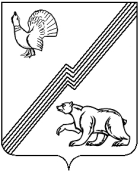 Муниципальное образование – городской округ город ЮгорскАдминистрация города Югорска40 лет Победы ул, д. 11, г. Югорск, 628260,Ханты-Мансийский автономный округ – Югра, Тюменская область,Тел./факс (34675) 5-00-00E-mail: ugorsk@list.ruadm@ugorsk.ruОКПО 0262843, ОГРН 1028601843720ИНН\КПП 8622002368/862010_16.05.2017_ № _148_№пунктаНаименование Информация9.Место оказания услуг:Ханты-Мансийский автономный округ-Югра, город Югорск